Bestätigungs- und BeratungsscheinBitte unbedingt ausgefüllt und unterschrieben an den Arbeitgeber               (unsere Lohnabrechnung) zurückgeben.Name, Vorname: Abteilung: 	Personalnummer: Telefon:	E-Mail: 	Ich habe die kompletten Informationen zu den Möglichkeiten der betrieblichen   Altersversorgung in Form der aktuell gültigen Versorgungsordnung in Papierform erhalten. Meine Entscheidung:	Ich habe mich für eine Entgeltumwandlung entschieden. Ich möchte monatlich _____ EUR umwandeln. 	Ich möchte einen Beratungstermin mit dem Berater der Württembergischen.	Ich verzichte auf die staatliche Förderung der Entgeltumwandlung sowie auf den Zuschuss durch den Arbeitgeber. Ich melde mich, sobald ich diese nutzen möchte.________________________________Datum, Unterschrift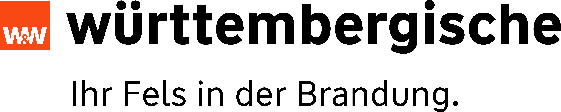 